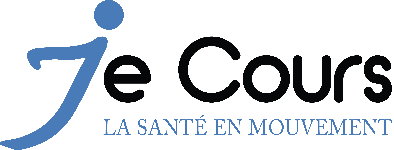 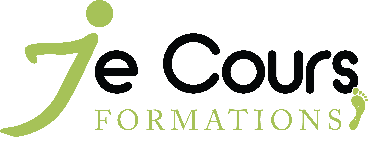 Programme de la formation   9h00-9h30 : Accueil et présentation9h30- 11h00 : spécificités du trail vs route : PMA, couple force/endurance de                          force/descente11h00-11h15 : préparation de la séance11h15-12h30 : Séance de PMA, utilisation des vélos12h30-13h30 : Pause13h30-15h00 : planification et articulation des séances. Macrocycles/                              microcycles/blocs.15h00-15h15 : préparation de la séance15h15-16h30 : Séance force/endurance de force.16h30-17h : debriefing de la formationDès l’inscription validée, vous recevrez par mail le contenu des cours abordés en présentiel.